29.12.2020  № 2637О мерах по реализации решения Чебоксарского городского Собрания депутатов «О бюджете муниципального образования города  Чебоксары - столицы Чувашской Республики на 2021 год и на плановый период 2022 и 2023 годов» В соответствии с решением Чебоксарского городского Собрания депутатов от 24.12.2020 № 93 «О бюджете муниципального образования города Чебоксары - столицы Чувашской Республики на 2021 год и на плановый период 2022 и 2023 годов» администрация города   Чебоксары                п о с т а н о в л я е т:1. Принять к исполнению бюджет города Чебоксары на 2021 год 
и на плановый период 2022 и 2023 годов, утвержденный решением Чебоксарского городского Собрания депутатов от 24.12.2020 № 93 
 (далее – Решение о бюджете).2. Главным распорядителям средств бюджета города Чебоксары, являющимся получателями субсидий и иных межбюджетных трансфертов из республиканского бюджета, обеспечить своевременное заключение с органами исполнительной власти Чувашской  Республики соглашений о предоставлении субсидий и иных межбюджетных трансфертов из республиканского бюджета Чувашской Республики на 2021 год и на плановый период 2022 и 2023 годов (далее-соглашение).До подписания соглашений с органами исполнительной власти Чувашской  Республики обеспечить согласование с финансовым управлением администрации города Чебоксары проектов соглашений и документов, необходимых для получения субсидий из республиканского бюджета.Главным распорядителям средств бюджета города Чебоксары обеспечить доведение измененных лимитов бюджетных обязательств до соответствующих получателей средств бюджета города Чебоксары в случае отзыва лимитов бюджетных обязательств в соответствии с абзацем вторым пункта 11 раздела III Порядка составления и ведения сводной бюджетной росписи бюджета города Чебоксары и бюджетных росписей главных распорядителей средств бюджета города Чебоксары (главных администраторов источников финансирования дефицита бюджета города Чебоксары), а также утверждения (изменения) лимитов бюджетных обязательств бюджета города Чебоксары, утвержденного приказом финансового управления администрации города Чебоксары от 15.12.2016
№ 58, в течение трех рабочих дней  с момента получения справок уведомлений об изменении лимитов бюджетных обязательств.Главным распорядителям средств бюджета города Чебоксары обеспечить:уменьшение лимитов бюджетных обязательств получателям средств бюджета города Чебоксары при наличии экономии по результатам заключения договоров (муниципальных контрактов) о поставке товаров, выполнении работ и оказании услуг на сумму разницы между ценой договора (муниципального контракта) и начальной (максимальной) ценой договора (муниципального контракта);возврат в бюджет города Чебоксары экономии бюджетных ассигнований, образовавшейся по подведомственным бюджетным и автономным учреждениям города Чебоксары по результатам заключения договоров (муниципальных контрактов) о поставке товаров, выполнении работ и оказании услуг, уменьшения численности (контингента) получателей выплат и пособий;представление ежемесячно до 10 числа месяца, следующего за отчетным, предложений в финансовое управление администрации города Чебоксары по уменьшению бюджетных ассигнований и доведенных лимитов бюджетных обязательств на 2021 год в размере полученной экономии в соответствии с абзацами пятым - шестым настоящего пункта.Установить, что:положения абзацев пятого - шестого настоящего пункта не применяются в отношении средств межбюджетных трансфертов, предоставляемых из федерального и республиканского бюджетов, средств бюджета города Чебоксары, предусмотренных на реализацию региональных проектов и средств муниципального дорожного фонда города Чебоксары.МКУ «Центр организации закупок» города Чебоксары ежемесячно до 10 числа месяца, следующего за отчетным, представлять в финансовое управление администрации города Чебоксары информацию об экономии, полученной заказчиками города Чебоксары (далее - заказчики) при осуществлении закупок товаров, работ, услуг.Заказчикам ежемесячно до 05 числа месяца, следующего за отчетным, представлять в МКУ «Центр организации закупок» города Чебоксары информацию об экономии, полученной при осуществлении закупок товаров, работ, услуг.3. Утвердить прилагаемый к настоящему постановлению Перечень мероприятий по реализации Решения о бюджете.4. Установить, что в 2021 году:4.1. Исполнение бюджета города Чебоксары осуществляется в соответствии со сводной бюджетной росписью бюджета города Чебоксары, бюджетными росписями главных распорядителей средств бюджета города Чебоксары и кассовым планом исполнения бюджета города Чебоксары;4.2.  Финансовое управление администрации города Чебоксары:а) обеспечивает учет бюджетных и денежных обязательств получателей средств бюджета города Чебоксары в соответствующем порядке, за исключением бюджетных и денежных обязательств, оплата которых осуществляется за счет субсидий, субвенций и иных межбюджетных трансфертов, имеющих целевое назначение, с лицевых счетов для учёта операций по переданным полномочиям получателя бюджетных средств, открытых в Управлении Федерального казначейства по Чувашской Республике;б) осуществляет санкционирование оплаты денежных обязательств получателей средств бюджета города Чебоксары и администраторов источников финансирования дефицита бюджета города Чебоксары, лицевые счета которых открыты в Управлении Федерального казначейства по Чувашской Республике.Ответственность за правильность оформления и достоверность представленных в финансовое управление администрации города Чебоксары документов для санкционирования оплаты денежных обязательств, соответствие выполненных работ работам, предусмотренным в смете, несет получатель средств бюджета города Чебоксары.4.3. Получатели средств бюджета города Чебоксары при заключении договоров (муниципальных контрактов) о поставке товаров, выполнении работ и оказании услуг в пределах доведенных им в установленном порядке соответствующих лимитов бюджетных обязательств на 2021 год:а) вправе предусматривать авансовые платежи с последующей оплатой денежных обязательств в следующем порядке:в размере до 100 процентов суммы расходного обязательства, но не более лимитов бюджетных обязательств, доведенных на соответствующий финансовый год, – по договорам (муниципальным контрактам) об оказании услуг связи, обучении на курсах повышения квалификации, участии в научных, методических, научно-практических и иных конференциях и семинарах, об оплате стоимости проживания в период нахождения в служебных командировках работников, о подписке на печатные и электронные издания и об их приобретении, проведении Всероссийской олимпиады школьников, по договорам обязательного страхования гражданской ответственности владельцев транспортных средств, по договорам (муниципальным контрактам), связанным с размещением и обращением муниципальных ценных бумаг города Чебоксары, на осуществление почтовых расходов, приобретение авиа- и железнодорожных билетов, билетов для проезда городским и пригородным транспортом и путевок на санаторно-курортное лечение и в организации отдыха детей и их оздоровления сезонного или круглогодичного действия;в размере до 100 процентов суммы заявки на получение наличных денежных средств, перечисляемых на расчетную (дебетовую) карту (без представления документов), – на приобретение горюче-смазочных материалов, почтовых марок и конвертов;в размере до 100 процентов суммы расходного обязательства, но не более лимитов бюджетных обязательств, доведенных на 2021 год, по договорам (муниципальным контрактам) на поставку медицинских изделий и медицинского оборудования в рамках реализации мероприятий по недопущению завоза и распространения новой коронавирусной инфекции (COVID-19);в размере до 50 процентов суммы договора (муниципального контракта), но не более лимитов бюджетных обязательств, доведенных на соответствующий финансовый год, если иное не предусмотрено законодательством Российской Федерации, законодательством Чувашской Республики и муниципальными правовыми актами города Чебоксары, по договорам (муниципальным контрактам) на поставку товаров, выполнение работ, оказание услуг по строительству и реконструкции, в том числе с элементами реставрации, или техническому перевооружению объектов капитального строительства, выполнение которых планируется осуществить полностью или частично за счет средств бюджета города Чебоксары, и на приобретение объектов недвижимого имущества в муниципальную собственность города Чебоксары, заключение которых запланировано главными распорядителями средств бюджета города Чебоксары (муниципальными заказчиками объектов капитального строительства) в 2021 году и в отношении которых установлено казначейское сопровождение или банковское сопровождение средств в соответствии с законодательством Российской Федерации и законодательством Чувашской Республики;в размере до 20 процентов суммы договора (муниципального контракта), но не более лимитов бюджетных обязательств, доведенных на соответствующий финансовый год, если иное не предусмотрено законодательством Российской Федерации, законодательством Чувашской Республики и муниципальными правовыми актами города Чебоксары, – по остальным договорам (муниципальным контрактам); б) обязаны не допускать просроченной кредиторской задолженности по принятым денежным обязательствам; 4.4. Муниципальным заказчикам города Чебоксары необходимо обеспечить включение в договоры (муниципальные контракты) условия  о предоставлении исполнителями работ (услуг) муниципальным заказчикам сведений о соисполнителях, привлекаемых для исполнения контрактов, договоров в рамках обязательств по договору (муниципальному контракту), в случаях, предусмотренных законодательством Российской Федерации;4.5. Средства, полученные бюджетными и автономными учреждениями города Чебоксары, созданными на базе имущества, находящегося в муниципальной собственности города Чебоксары, в виде субсидий на финансовое обеспечение выполнения муниципального задания на оказание муниципальных услуг (выполнение работ), учитываются на лицевых счетах, открытых им в Управлении Федерального казначейства по Чувашской Республике,  в установленном Федеральным казначейством порядке;4.6. Не допускается уменьшение бюджетных ассигнований, доведенных на 2021 год на приобретение коммунальных услуг и уплату налогов, сборов и иных платежей, в целях увеличения бюджетных ассигнований, предусмотренных на иные цели, за исключением обязательств на исполнение судебных актов, предусматривающих обращение взыскания на средства бюджета города Чебоксары;4.7. Органы местного самоуправления города Чебоксары, осуществляющие функции и полномочия учредителя в отношении бюджетных или автономных учреждений города Чебоксары, главные распорядители средств бюджета города Чебоксары в отношении находящихся в их ведении казенных учреждений города Чебоксары, обеспечивают:утверждение в установленные сроки муниципальных заданий на оказание муниципальных услуг  (выполнение работ)  муниципальными учреждениями города Чебоксары и внесение изменений в них в пределах доведенных лимитов бюджетных обязательств  с учетом общероссийских базовых (отраслевых) перечней (классификаторов) государственных и муниципальных услуг, оказываемых физическим лицам, и регионального перечня  (классификатора) государственных (муниципальных) услуг, не включенных в общероссийские  базовые (отраслевые) перечни (классификаторы) государственных и муниципальных услуг, оказываемых физическим лицам, и работ, оказание и выполнение которых предусмотрено нормативными правовыми актами Чувашской Республики и муниципальными правовыми актами;оценку выполнения доведенных до муниципальных учреждений города Чебоксары муниципальных заданий на оказание муниципальных услуг (выполнение работ) не реже одного раза в квартал;включение указанными учреждениями при заключении ими договоров (контрактов) о поставке товаров, выполнении работ и оказании услуг условий об авансовых платежах в объеме, не превышающем предельные размеры выплат авансовых платежей, установленных в соответствии с подпунктом 4.3 настоящего пункта для получателя средств бюджета города Чебоксары.5. Не использованные по состоянию на 1 января 2021 года межбюджетные трансферты, полученные в форме субсидий, субвенций и иных межбюджетных трансфертов, имеющих целевое назначение, за исключением межбюджетных трансфертов, источником финансового обеспечения которых являются бюджетные ассигнования резервного фонда Президента Российской Федерации, подлежат возврату в республиканский бюджет Чувашской Республики органами местного самоуправления города Чебоксары, за которыми закреплены источники доходов бюджета города Чебоксары по возврату остатков межбюджетных трансфертов, в течение первых 15 рабочих дней 2021 года.6. Не использованные по состоянию на 1 января 2021 года остатки средств, предоставленных из бюджета города Чебоксары муниципальным бюджетным и автономным учреждениям города Чебоксары (далее-учреждения) в соответствии с абзацем вторым пункта 1 статьи 78.1 Бюджетного кодекса Российской Федерации, учреждениям и муниципальным унитарным предприятиям города Чебоксары (далее-предприятия) в соответствии со статьей 78.2 Бюджетного кодекса Российской Федерации, подлежат перечислению учреждениями, предприятиями в бюджет города Чебоксары в первые 15 рабочих дней 2021 года.Остатки средств, предусмотренные абзацем первым настоящего пункта, перечисленные учреждениями, предприятиями  в  бюджет города Чебоксары, могут быть возвращены учреждениям, предприятиям в 2021 году при наличии потребности в направлении их на те же цели в соответствии с решением органа местного самоуправления города Чебоксары, осуществляющего функции и полномочия учредителя в отношении учреждений, предприятий (далее - орган, осуществляющий функции и полномочия учредителя), по согласованию с финансовым управлением администрации города Чебоксары.Заявка (обращение) о подтверждении наличия потребности в не использованных на 1 января 2021 года остатках средств, предусмотренных абзацем первым настоящего пункта, направляется учреждениями, предприятиями в адрес органа, осуществляющего  функции и полномочия учредителя не позднее 15 февраля 2021 года.Орган местного самоуправления города Чебоксары, осуществляющий функции и полномочия учредителя, до 1 марта 2021 года: по согласованию с финансовым управлением администрации города Чебоксары принимает решение о наличии (об отсутствии) потребности в дальнейшем использовании остатков средств;представляет в финансовое управление администрации города Чебоксары предложения по использованию остатков средств, потребность в дальнейшем использовании которых не подтверждена;в течение 5 рабочих дней со дня принятия решения о наличии потребности в дальнейшем использовании остатков средств представляет в финансовое управление администрации города Чебоксары:изменения в план финансово-хозяйственной деятельности учреждения;информацию о возврате предприятию остатков средств, предусмотренных  абзацем первым настоящего пункта. 7. Остатки средств бюджета города Чебоксары завершенного финансового года, поступившие на счет бюджета города Чебоксары, в 2021  году подлежат перечислению в доход бюджета города Чебоксары в  порядке, установленном для возврата дебиторской задолженности прошлых лет получателей средств бюджета города Чебоксары.В случае если средства бюджета города Чебоксары завершенного финансового года, направленные на осуществление социальных выплат в соответствии с законодательством Российской Федерации, законодательством Чувашской Республики и муниципальными правовыми актами города Чебоксары, возвращены в 2021 году подразделениями Банка России или кредитными организациями на счет бюджета города Чебоксары по причине неверного указания в платежных поручениях реквизитов получателя платежа, получатели средств бюджета города Чебоксары вправе представить в Управление Федерального казначейства по Чувашской Республике платежные документы для перечисления указанных средств по уточненным реквизитам.8. Органам местного самоуправления города Чебоксары, главным распорядителям средств бюджета города Чебоксары:обеспечить качественное исполнение бюджета города Чебоксары 
на 2021 год и на плановый период 2022 и 2023 годов;при формировании прогноза перечислений из бюджета города Чебоксары исходить из  необходимости  распределения перечислений из бюджета города Чебоксары  в IV квартале не более среднего объема расходов за I - III кварталы (без учета субсидий, субвенций и иных межбюджетных трансфертов, имеющих целевое назначение, поступивших из вышестоящих бюджетов);не допускать образования просроченной кредиторской задолженности по заключенным договорам (муниципальным контрактам), а также обеспечить контроль за недопущением образования просроченной кредиторской задолженности по договорам (контрактам), заключенным подведомственными муниципальными учреждениями города Чебоксары;обеспечить включение в договоры (муниципальные контракты) условия о праве муниципального заказчика города Чебоксары производить оплату по договору (муниципальному контракту) за вычетом (с удержанием) соответствующего размера неустойки (пеней, штрафов) в случае неисполнения или ненадлежащего исполнения поставщиком (подрядчиком, исполнителем) обязательств, возникающих из договора (муниципального  контракта);обеспечить сокращение количества объектов незавершенного строительства, в том числе объектов незавершенного строительства  муниципальных учреждений города Чебоксары, и обеспечить государственную регистрацию вновь построенных объектов недвижимого имущества.9. Финансовому управлению администрации города Чебоксары осуществлять в 2021 году оперативный контроль за поступлением в бюджет города Чебоксары налоговых и неналоговых доходов.10. Рекомендовать автономным учреждениям города Чебоксары, созданным на базе имущества, находящегося в муниципальной собственности города Чебоксары, осуществлять операции со средствами от приносящей доход деятельности  через лицевые счета, открытые в   Управлении Федерального казначейства по Чувашской Республике.11. Рекомендовать Инспекции Федеральной налоговой службы по городу Чебоксары:принимать действенные меры по обеспечению поступления в бюджет города Чебоксары платежей по администрируемым доходам и  сокращению задолженности по их уплате;представлять ежеквартально, до 15 числа последнего месяца квартала, в финансовое управление администрации города Чебоксары прогноз помесячного поступления администрируемых доходов бюджета города Чебоксары в разрезе кодов бюджетной классификации на очередной квартал;проводить оценку возможного изменения объемов поступлений администрируемых налогов, сборов в бюджет города Чебоксары, о результатах которой оперативно информировать финансовое управление администрации города Чебоксары.12. Управлению информации, общественных связей и молодёжной политики администрации города Чебоксары опубликовать настоящее постановление в средствах массовой информации.13. Настоящее постановление вступает в силу со дня его официального опубликования.  14. Контроль за исполнением настоящего постановления возложить на заместителя главы администрации города Чебоксары по экономическому развитию и финансам В.Г. Яковлева.Глава администрации города Чебоксары                                        А.О. Ладыков                                                                                                  УТВЕРЖДЕН                                                          постановлением  администрации                                                                                          города Чебоксары	от 29.12.2020 № 2637 П Е Р Е Ч Е Н Ьмероприятий по реализации Решения Чебоксарского городскогоСобрания депутатов от 24 декабря 2020 года № 93 «О бюджете муниципального образования города Чебоксары - столицы Чувашской Республики на 2021 год и на плановый период 2022 и 2023 годов» Чăваш РеспубликиШупашкар хулаАдминистрацийěЙЫШĂНУ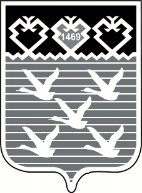 Чувашская РеспубликаАдминистрациягорода ЧебоксарыПОСТАНОВЛЕНИЕ№№ п/п Наименование мероприятияСроки реализацииОтветственныйисполнитель12341.Составление и представление в финансовое управление администрации города Чебоксары бюджетных росписей главных распорядителей средств бюджета города Чебоксары (главных администраторов источников финансирования дефицита бюджета города Чебоксары), прогнозов поступлений по доходам бюджета города Чебоксары, прогнозов кассовых выплат по расходам бюджета города Чебоксары, прогнозов кассовых поступлений и кассовых выплат по источникам финансирования дефицита бюджета города Чебоксары, бюджетных смет казенных учреждений города Чебоксары и планов финансово-хозяйственной деятельности бюджетных и автономных учреждений города Чебоксарыдекабрь 2020 годаГлавные администраторы доходов бюджета города Чебоксары, главные распорядители средств бюджета города Чебоксары, главные администраторы источников финансирования дефицита бюджета города Чебоксары, органы местного самоуправления города Чебоксары, осуществляющие функции и полномочия учредителя муниципальных учреждений города Чебоксары2.Подготовка предложений о фонде оплаты труда работников муниципальных учреждений города Чебоксары на 2021 год и на плановый период 2022 и 2023 годовдекабрь          2020  годаФинансовое управление администрации города Чебоксары3.Подготовка предложений об утверждении предельной численности и фонда оплаты труда работников органов местного самоуправления города Чебоксары на 2021 год  и на плановый период 2022 и 2023 годовдекабрь         2020  годаФинансовое управление администрации города Чебоксары4.Подготовка предложений о лимитах количества служебных автомобилей, обслуживающих органы местного самоуправления города Чебоксары, а также нормах их пробега на 2021 годдо 15 января 2021 годаАдминистрация города Чебоксары5.Внесение изменений в муниципальные программы города Чебоксары в целях их приведения в соответствие с Решением о бюджете, а также в части уточнения отдельных целевых показателей (индикаторов)не позднее трех месяцев со дня вступления в силу Решения о бюджетеОрганы местного самоуправления города Чебоксары – ответственные исполнители муниципальных программ города Чебоксары 6.Принятие  мер по обеспечению поступления в бюджет города Чебоксары  платежей по администрируемым доходам и сокращению задолженности по их уплатев течение      2021 годаГлавные администраторы доходов бюджета города Чебоксары